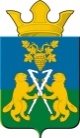 ДУМА	Ницинского сельского поселения	Слободо – Туринского  муниципального  районаСвердловской областипятого созываРЕШЕНИЕот 25 октября 2022 г.                                                                          № 308-7-НПА                                                           с.НицинскоеО внесении изменений в решение Думы Ницинского сельского поселения от 24.12.2021 г №308-НПА «О бюджете Ницинского сельского поселения на 2022 год и плановый период 2023 и 2024 годов» В соответствии с ст. 160.1 Бюджетного Кодекса Российской Федерации,  письмами Администрации Ницинского сельского поселения от 15.11.2022 № 945, от 15.11.2022 № 946, Дума Ницинского сельского поселенияРЕШИЛА:Внести в решение Думы Ницинского сельского поселения от 24.12.2021 № 308-НПА «О бюджете Ницинского сельского поселения на 2022 год и плановый период 2023 и 2024 годов» следующие изменения:а) в подпункте 1 пункта 1 статьи 1 после слов «на 2022 год в сумме» число «43846,6» заменить числом «43873»;б) в пункте 2 статьи 1 после слов «на 2022 год в сумме» число «45078,6» заменить числом «45105,0».2. Внести изменения в приложения  2, 4, 6, 10 к решению Думы Ницинского сельского поселения от 24.12.2021 № 308-НПА «О бюджете Ницинского сельского поселения на 2022 год и плановый период 2023 и 2024 годов», изложив их  в новой редакции (прилагаются).3. Решение вступает в силу со дня подписания и подлежит официальному публикованию.4. Настоящее  Решение   опубликовать в печатном средстве массовой информации Думы и Администрации Ницинского сельского поселения «Информационный вестник Ницинского сельского поселения»,  разместить на официальном сайте Ницинского сельского поселения в информационно-телекоммуникационной сети Интернет  (www.nicinskoe.ru).5. Контроль за исполнением решения возложить на комиссию по бюджету, экономической и налоговой политике (Х.Каримов).Председатель ДумыНицинского сельского поселения:_____ И.В.ЗыряноваГлава Ницинского сельского поселения:_____ Т.А.Кузеванова